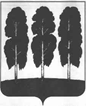 ПРЕДСЕДАТЕЛЬ ДУМЫ БЕРЕЗОВСКОГО РАЙОНАХАНТЫ-МАНСИЙСКОГО АВТОНОМНОГО ОКРУГА - ЮГРЫРАСПОРЯЖЕНИЕот 16 октября 2023 года                                                                               № 18- рпгт. БерезовоНа основании мониторинга специализированного программного обеспечения Кодекс, в целях приведения нормативных правовых актов городских и сельских поселений Березовского района в соответствие с действующим законодательством:1. Рекомендовать главам городских и сельских поселений Березовского района:1.1. утвердить план нормотворчества в четвертом квартале 2023 года согласно приложениям 1, 2 к настоящему распоряжению;1.2. в срок до 25 декабря 2023 года проинформировать председателя Думы Березовского района о результате приведения муниципальных нормативных правовых актов в соответствие с требованиями федерального законодательства.2. Разместить настоящее распоряжение на официальном веб-сайте органов местного самоуправления Березовского района.3. Настоящее распоряжение вступает в силу после его подписания.4. Контроль за исполнением настоящего распоряжения оставляю за собой.Исполняющий обязанностипредседателя Думы Березовского района                                                                         Л.Л.ОбуховичПриложение 1к распоряжению председателяДумы Березовского районаот 16 октября 2023 года № 18 - рПриложение 2 к распоряжению председателя  Думы Березовского района от 16 октября 2023 № 18 -рО приведении нормативных правовых актов городских и сельских поселений Березовскогорайона в соответствие с действующим законодательствомв четвертом квартале 2023 года№п/пПоселениеВид и наименование муниципального нормативного правого актаФедеральное законодательство/Законы субъекта РФИнформация об устранении противоречий1. Игрим1.1.!!! Об утверждении административного регламента предоставления муниципальной услуги "Постановка граждан на учет в качестве лиц, имеющих право напредоставление земельных участков в собственность бесплатно", Постановление Администрации городского поселения Игрим Березовского района Ханты-Мансийского автономного округа - Югры от 29.12.2022 N197, Раздел 3Об организации предоставления государственных и муниципальных услуг (с изменениями на 31 июля 2023 года), Федеральный закон от 27.07.2010 N 210-ФЗ, Пункт 3 части 2 статьи 121.2.!!! Постановление Администрации городского поселения Игрим Березовского района Ханты - Мансийского автономного округа - Югры от 29.12.2022 N 197Об организации предоставления государственных и муниципальных услуг (с изменениями на 31 июля 2023 года), Федеральный закон от 27.07.2010 N 210-ФЗ, Часть 3 статьи 12!!! Пункт 35О требованиях к предоставлению в электронной форме государственных и муниципальных услуг (с изменениями на 17 апреля 2023 года), Постановление Правительства РФ от 26.03.2016 N 236, Пункт 2!!! Абзац 2 подпункта 5 пункта 42О требованиях к предоставлению в электронной форме государственных и муниципальных услуг (с изменениями на 17 апреля 2023 года), Постановление Правительства РФ от 26.03.2016 N 236, Подпункт а пункта 23!!! Подпункт 4 пункта 42О требованиях к предоставлению в электронной форме государственных и муниципальных услуг (с изменениями на 17 апреля 2023 года), Постановление Правительства РФ от 26.03.2016 N 236, Пункт 19!!! Абзац 4 подпункта 1 пункта 42О требованиях к предоставлению в электронной форме государственных и муниципальных услуг (с изменениями на 17 апреля 2023 года), Постановление Правительства РФ от 26.03.2016 N 236, Подпункт б пункта 14!!! Абзац 3 подпункта 1 пункта 42О требованиях к предоставлению в электронной форме государственных и муниципальных услуг (с изменениями на 17 апреля 2023 года), Постановление Правительства РФ от 26.03.2016 N 236, Пункт 131.3.!!! Об утверждении административного регламента предоставления муниципальной услуги "Установление сервитута (публичного сервитута) в отношении земельного участка, находящегося в государственной или муниципальной собственности",Постановление Администрации городского поселения Игрим Березовского района Ханты - Мансийского автономного округа - Югры от 29.12.2022 N 185, Постановление Администрации городского поселения Игрим Березовского района Ханты-Мансийского автономного округа - Югры от 29.12.2022 N 185Об организации предоставления государственных и муниципальных услуг (с изменениями на 31 июля 2023 года), Федеральный закон от 27.07.2010 N 210-ФЗ, Часть 3 статьи 12!!! Пункт 3.7.5О требованиях к предоставлению в электронной форме государственных и муниципальных услуг (с изменениями на 17 апреля 2023 года), Постановление Правительства РФ от 26.03.2016 N 236, Подпункт г пункта 19!!! Абзац 3 пункта 3.7.3О требованиях к предоставлению в электронной форме государственных и муниципальных услуг (с изменениями на 17 апреля 2023 года), Постановление Правительства РФ от 26.03.2016 N 236, Подпункт б пункта 14!!! Абзац 2 пункта 3.7.3О требованиях к предоставлению в электронной форме государственных и муниципальных услуг (с изменениями на 17 апреля 2023 года), Постановление Правительства РФ от 26.03.2016 N 236, Пункт 131.4!!! Об утверждении административного регламента предоставления муниципальной услуги по выдаче разрешений на выполнение авиационных работ, парашютных прыжков, демонстрационных полетов воздушных судов, полетов беспилотных воздушных судов (за исключением полетов беспилотных воздушных судов с максимальной взлетной массой менее 0,25 кг), подъемов привязных аэростатов наднаселенными пунктами, а также на посадку (взлет) на расположенные в границах населенных пунктов городского поселения Игрим площадки, сведения о которых неопубликованы в документах аэронавигационной информации (с изменениями на: 8 августа 2023 года), Постановление Администрации городского поселения Игрим Березовского района Ханты- Мансийского автономного округа - Югры от05.03.2022 N 30, Пункт 38О требованиях к предоставлению в электронной форме государственных и муниципальных услуг (с изменениями на 17 апреля 2023 года), Постановление Правительства РФ от 26.03.2016 N 236, Пункт 21.5!!! Постановление Администрации городского поселения Игрим Березовского района Ханты- Мансийского автономного округа - Югры от 05.03.2022 N 30Об организации предоставления государственных и муниципальных услуг (с изменениями на 31 июля 2023 года), Федеральный закон от 27.07.2010 N 210-ФЗ, Часть 3 статьи 121.6!!! Об утверждении административного регламента предоставления муниципальной услуги "Постановка граждан на учет в качестве лиц, имеющих право напредоставление земельных участков в собственность бесплатно", Постановление Администрации городского поселения Игрим Березовского района Ханты-Мансийского автономного округа - Югры от 29.12.2022 N 197, Абзац 11 пункта 6О внесении изменений в отдельные законыХанты-Мансийского автономного округа -Югры, Закон Ханты-Мансийского автономного округа - Югры от 28.09.2023 N 87-оз, Часть 2 статьи 2!!! Абзац 11 пункта 39О внесении изменений в отдельные законыХанты-Мансийского автономного округа -Югры, Закон Ханты-Мансийского автономного округа - Югры от 28.09.2023 N 87-оз, Часть 4 статьи 1!!! Пункт 20О внесении изменений в отдельные законыХанты-Мансийского автономного округа -Югры, Закон Ханты-Мансийского автономного округа - Югры от 28.09.2023 N 87-оз, Часть 3 статьи 11.7!!! Об утверждении административного регламента предоставления муниципальной услуги "Предоставление в собственность, аренду, постоянное (бессрочное) пользование, безвозмездное пользование земельного участка, находящегося в государственной или муниципальной собственности, без проведения торгов", Постановление Администрации городского поселения Игрим Березовского района Ханты-Мансийского автономного округа - Югры от 29.12.2022 N 183, Пункт 2.6.1О внесении изменений в отдельные законыХанты-Мансийского автономного округа -Югры, Закон Ханты-Мансийского автономного округа - Югры от 28.09.2023 N 87-оз, Часть 3 статьи 1!!! Подпункт 9 пункта 1.2.3О внесении изменений в Земельный кодексРоссийской Федерации, Федеральный закон от 04.08.2023 N 492-ФЗ, Подпункт б пункта 6!!! Пункт 1.2.3О внесении изменений в Земельный кодексРоссийской Федерации, Федеральный закон от 04.08.2023 N 492-ФЗ, Подпункт а пункта 6!!! Пункт 23 приложения 1О внесении изменений в Земельный кодексРоссийской Федерации, Федеральный закон от 04.08.2023 N 492-ФЗ, Пункт 41.8!!! Об утверждении административного регламента предоставления муниципальной услуги "Установление сервитута (публичного сервитута) в отношении земельного участка, находящегося в государственной или муниципальной собственности", Постановление Администрации городского поселения Игрим Березовского района Ханты - Мансийского автономного округа - Югры от 29.12.2022 N 185, Абзац 2 пункта 1.2О внесении изменений в Земельный кодексРоссийской Федерации и отдельные законодательные акты Российской Федерации, Федеральный закон от 04.08.2023 N 430-ФЗ, Пункт 8 статьи 11.9!!! Об утверждении Положения о дорожном фонде городского поселения Игрим, порядке его формирования и использования (с изменениями на: 14 апреля 2023 года), Решение Совета депутатов городского поселения Игрим Березовского района Ханты - Мансийского автономного округа - Югры от 22.05.2014 N 59, Пункт 1 раздела 3О внесении изменений в Бюджетный кодекс Российской Федерации и отдельные законодательные акты Российской Федерации и о признании утратившими силу отдельных положений законодательных актов Российской Федерации, Федеральный закон от 04.08.2023 N 416-ФЗ, Подпункт г пункта 25 статьи 1!!! Абзац 3 раздела 2О внесении изменений в Федеральный закон "Об автомобильных дорогах и о дорожной деятельности в Российской Федерации и о внесении изменений в отдельные законодательные акты Российской Федерации" и статью 3 Федерального закона "О Государственной компании "Российские автомобильные дороги" и о внесении изменений в отдельные законодательные акты Российской Федерации", Федеральныйзакон от 29.05.2023 N 197-фз, Пункт 1 статьи 11.10!!! Об утверждении порядков разработки, утверждения и реализации муниципальных и ведомственных целевых программ городского поселения Игрим, порядка проведения и критериев ежегодной оценки эффективности реализации муниципальных программ городского поселения Игрим (с изменениями на: 01.11.2018), Постановление Администрации городского поселения Игрим Березовского района Ханты-Мансийского автономного округа - Югры от 23.10.2013 N 46, Подпункт е пункта 2.5О внесении изменений в Бюджетный кодекс Российской Федерации и отдельные законодательные акты Российской Федерации и о признании утратившими силу отдельных положений законодательных актов Российской Федерации, Федеральный законот 04.08.2023 N 416-ФЗ, Пункт 24 статьи 11.11!!! О земельном налоге на территории городского поселения Игрим (с изменениями на 20 января 2023 года), Решение Совета депутатов городского поселения Игрим Березовского района Ханты-Мансийского автономного округа - Югры от 29.12.2022 N 287, Подпункт 2 пункта 2О внесении изменений в части первую и вторую Налогового кодекса Российской Федерации, отдельные законодательные акты Российской Федерации и о приостановлении действия абзаца второгопункта 1 статьи 78 части первой Налогового кодекса Российской Федерации, Федеральный закон от 31.07.2023 N 389-ФЗ, Пункт 113 статьи 21.12!!! УСТАВ ГОРОДСКОГО ПОСЕЛЕНИЯ ИГРИМ (с изменениями на: 14 апреля 2023 года), Устав городского поселения Игрим Березовского района Ханты-Мансийского автономного округа - Югры от 31.07.2008 N 138, Пункт 25 части 1 статьи 3О внесении изменений в Федеральный закон "О природных лечебных ресурсах, лечебно-оздоровительных местностях и курортах", отдельные законодательные акты Российской Федерации и признании утратившими силу отдельных положений законодательных актов Российской Федерации, Федеральный закон от 04.08.2023 N 469-ФЗ, Пункт 1 статьи 8!!! Часть 1 статьи 3О внесении изменений в отдельные законодательные акты Российской Федерации, Федеральный закон от 04.08.2023 N 449-ФЗ, Пункт 1 статьи 3!!! Пункт 5.3 статьи 18О внесении изменений в Федеральный закон "Об общих принципах организации публичной власти в субъектах Российской Федерации" и отдельные законодательные акты Российской Федерации, Федеральный закон от 06.02.2023 N 12-ФЗ, Подпункт а пункта 2 статьи 31.13!!! Об определении форм участия граждан в обеспечении первичных мер пожарной безопасности, в том числе в деятельности добровольной пожарной охраны на территории муниципального образования городское поселение Игрим, Постановление Администрации городского поселения Игрим Березовского района Ханты-Мансийского автономного округа - Югры от 16.06.2022 N 90, Подпункт 4 пункта 1.2О внесении изменений в Федеральный закон "О добровольной пожарной охране",Федеральный закон от 04.08.2023 N 445-ФЗ, Подпункт в пункта 2 статьи 1!!! Подпункт 3 пункта 1.2О внесении изменений в Федеральный  закон "О добровольной пожарной охране",Федеральный закон от 04.08.2023 N 445-ФЗ, Подпункт а пункта 2 статьи 11.14!!! Об утверждении Порядка реализации прав граждан на бесплатное предоставление земельных участков для индивидуального жилищного строительства на территории городского поселения Игрим (с изменениями на: 23.12.2020), Постановление Администрации городского поселения Игрим Березовского района Ханты-Мансийского автономного округа - Югры от 28.08.2017 N 137, Пункт 2.2.3О внесении изменений в отдельные законыХанты-Мансийского автономного округа -Югры, Закон Ханты-Мансийского автономного округа - Югры от 01.07.2023 N 55-оз, Пункт 2 части 2 статьи 11.15!!! Об утверждении Административного регламента предоставления муниципальной услуги "Предварительное согласование предоставления земельного участка" и признании утратившими силу, Постановление Администрации городского поселения Игрим Березовского района Ханты-Мансийского автономного округа - Югры от 29.12.2022 N 184, Пункт 14О гаражных объединениях и о внесении изменений в отдельные законодательные акты Российской Федерации, Федеральныйзакон от 24.07.2023 N 338-ФЗ, Пункт 2 статьи 301.16!!! Об утверждении порядка инициализации и заключения концессионных соглашений в отношении муниципального имущества муниципального образования городское поселение Игрим, Постановление Администрации городского поселения Игрим Березовского района Ханты-Мансийскогоавтономного округа - Югры от 22.07.2015 N 82, Пункт 7.1О внесении изменений в отдельные законодательные акты Российской Федерации, Федеральный закон от 10.07.2023 N 296-ФЗ, Подпункт в пункта 1статьи 21.17!!! О положении "О порядке назначения и проведения собрания граждан в городском поселении Игрим", Решение Совета депутатов городского поселения Игрим Березовского района Ханты-Мансийского автономного округа - Югры от 08.11.2006 N 49, Абзац 2 пункта 11.6О внесении изменений в отдельные законодательные акты Российской Федерации, Федеральный закон от 29.05.2023 N 184-ФЗ, Пункт 19 статьи 31.18!!! Об утверждении порядка применения к муниципальным служащим взысканий за несоблюдение ограничений и запретов, требований о предотвращении или об урегулировании конфликта интересов и неисполнение обязанностей, установленных в целях противодействия коррупции (с изменениями на: 27.02.2020), Постановление Администрации городского поселения Игрим Березовского района Ханты-Мансийского автономного округа - Югры от 25.06.2015 N 69, Подпункт 1 пункта 3.1О внесении изменений в отдельные законодательные акты Российской Федерации, Федеральный закон от 13.06.2023 N 258-ФЗ, Статья 61.19!!! Об утверждении порядка применения к муниципальным служащим взысканий за совершение коррупционных правонарушений (с изменениями на: 26.02.2020), Постановление Администрации городского поселения Игрим Березовского района Ханты-Мансийского автономного округа - Югры от 13.06.2017 N 79, Подпункт 1 пункта 2О внесении изменений в отдельные законодательные акты Российской Федерации, Федеральный закон от 13.06.2023 N 258-ФЗ, Статья 61.20!!! Об организации регулярных перевозок пассажиров и багажа автомобильным транспортом на территории городского поселения Игрим (с изменениями на: 04.04.2019), Постановление Администрации городского поселения Игрим Березовского района Ханты-Мансийского автономного округа - Югры от 28.06.2018 N 120, Абзац 2 пункта 4.8О внесении изменений в отдельные законодательные акты Российской Федерации, Федеральный закон от 29.05.2023 N 185-ФЗ, Подпункт а пункта 13 статьи 2!!! Абзац 5 пункта 5.2О внесении изменений в отдельные законодательные акты Российской Федерации, Федеральный закон от 29.05.2023 N 185-ФЗ, Абзац 3 подпункта апункта 11 статьи 2!!! Абзац 3 пункта 5.2О внесении изменений в отдельные законодательные акты Российской Федерации, Федеральный закон от 29.05.2023 N 185-ФЗ, Абзац 2 подпункта апункта 11 статьи 21.21!!! Об утверждении Порядка предоставления Субсидий, в том числе грантов в форме субсидий, юридическим лицам (за исключением субсидий государственным (муниципальным) учреждениям,)индивидуальным предпринимателям, а также физическим лицам-производителям товаров,работ, услуг из бюджета городского поселения Игрим (с изменениями на: 30 августа 2022 года), Постановление Администрации городского поселения Игрим Березовского района Ханты-Мансийскогоавтономного округа - Югры от 16.05.2022 N 68,Подпункт 7 пункта 1.5О внесении изменений в общие требования к нормативным правовым актам, муниципальным правовым актам, регулирующим предоставление субсидий, в том числе грантов в форме субсидий, юридическим лицам, индивидуальным предпринимателям, а также физическим лицам – производителям товаров, работ, услуг, Постановление Правительства РФ от 22.12.2022 N 2385, Пункт 11.22!!! О звене городского поселения Игрим территориальной подсистемы предупреждения и ликвидации чрезвычайных ситуаций (с изменениями на: 9 августа 2022 года), Постановление Администрации городского поселения Игрим Березовского района Ханты-Мансийского автономного округа - Югры от 17.02.2014 N 29, Пункт 13О внесении изменений в некоторые актыПравительства Российской Федерации, Постановление Правительства РФ от 16.06.2022 N 1091, Подпункт а пункта 3 1.23!!! Об утверждении Правил благоустройства территории городского поселения Игрим (с изменениями на: 30 августа 2022 года), Решение Совета депутатов городского поселения Игрим Березовского района Ханты-Мансийского автономного округа - Югры от 15.11.2018 N 25, Абзац 23О внесении изменений в Закон РоссийскойФедерации "О недрах" и отдельные законодательные акты Российской Федерации, Федеральный закон от 14.07.2022 N 343-ФЗ, Подпункт б пункта 1статьи 3!!! Абзац 7 глоссарияО внесении изменений в Градостроительный кодекс Российской Федерации и отдельные законодательные акты Российской Федерации в целях обеспечения комплексного развития территорий, Федеральный закон от 30.12.2020 N 494-ФЗ, Подпункт а пункта 1статьи 11.24!!! Об утверждении Порядка определения объема и предоставления из бюджета городского поселения Игрим субсидии югорскому оператору на долевое финансовое обеспечение проведения капитальногоремонта общего имущества в многоквартирныхдомах (с изменениями на: 09.11.2020), Постановление Администрации городского поселения Игрим Березовского района Ханты-Мансийского автономного округа - Югры от 28.03.2018 N 54, Раздел 6О внесении изменений в общие требования к нормативным правовым актам, муниципальным правовым актам, регулирующим предоставление субсидий, в том числе грантов в форме субсидий, юридическим лицам, индивидуальным предпринимателям, а также физическим лицам – производителям товаров, работ, услуг и об особенностях предоставления указанных субсидий и субсидий из федерального бюджета бюджетам субъектов Российской Федерации в 2022 году (с изменениями на 21 сентября 2022 года), Постановление Правительства РФот 05.04.2022 N 590, Подпункт б пункта 4Изменений!!! Подпункт 4 пункта 5 раздела 4О внесении изменений в общие требования к нормативным правовым актам, муниципальным правовым актам, регулирующим предоставление субсидий, в том числе грантов в форме субсидий, юридическим лицам, индивидуальным предпринимателям, а также физическим лицам – производителям товаров, работ, услуг и об особенностях предоставления указанных субсидий и субсидий из федерального бюджета бюджетам субъектов Российской Федерации в 2022 году (с изменениями на 21 сентября 2022 года), Постановление Правительства РФ от 05.04.2022 N 590, Абзац 3 подпункта а пункта 4 Изменений1.25!!! Об утверждении порядка, перечня случаев и перечня услуг и (или) работ оказания на безвозвратной основе за счет средств местного бюджета дополнительной помощи при возникновении неотложной необходимости в проведении капитального ремонта общего имущества в многоквартирных домах, расположенных на территории городского поселения Игрим (с изменениями на: 18 мая 2022 года), Постановление Администрации городского поселения Игрим Березовского района Ханты-Мансийского автономного округа - Югры от 22.10.2018 N 179, Пункт 22О внесении изменений в общие требования к нормативным правовым актам, муниципальным правовым актам, регулирующим предоставление субсидий, в том числе грантов в форме субсидий, юридическим лицам, индивидуальным предпринимателям, а также физическим лицам – производителям товаров, работ, услуг и об особенностях предоставления указанных субсидий и субсидий из федерального бюджета бюджетам субъектов Российской Федерации в 2022 году (с изменениями на 21 сентября 2022 года), Постановление Правительства РФ от 05.04.2022 N 590, Подпункт б пункта 3 Изменений!!! Пункт 22О внесении изменений в Бюджетный кодекс Российской Федерации и отдельные законодательные акты Российской Федерации и установлении особенностей исполнения бюджетов бюджетной системы Российской Федерации в 2022 году (с изменениями на 4 августа 2023 года), Федеральный закон от 29.11.2021 N 384-ФЗ, Абзац 3 подпункта а пункта 6 статьи 11.26!!! Об утверждении положения о Единой комиссии по определению поставщиков (подрядчиков, исполнителей) (с изменениями на: 14.05.2020), Постановление Администрации городского поселения Игрим Березовского района Ханты-Мансийского автономного округа - Югры от 09.01.2019 N 06, Абзац 3 пункта 1.2О внесении изменений в отдельные законодательные акты Российской Федерации (с изменениями на 28 июня 2022 года), Федеральный закон от 16.04.2022 N 104-ФЗ, Подпункт а пункта 1 статьи 22.Приполярный2.1!!! Об утверждении административного регламента предоставления муниципальной услуги "Передача в собственность граждан занимаемых ими жилых помещений жилищного фонда (приватизация жилищного фонда)", Постановление Администрации сельского поселения Приполярный Березовского района Ханты-Мансийского автономного округа - Югры от 28.12.2022 N 143, Абзац 2 пункта 2.20О социальной защите инвалидов в Российской Федерации (с изменениями на 28 апреля 2023 года), Федеральный закон от 24.11.1995 N 181-ФЗ, Часть 9 статьи 152.2!!! Постановление Администрации сельского поселения Приполярный Березовского района Ханты-Мансийского автономного округа - Югры от 28.12.2022 N 143Об организации предоставления государственных и муниципальных услуг (с изменениями на 31 июля 2023 года), Федеральный закон от 27.07.2010 N 210-ФЗ, Часть 3 статьи 12!!! Раздел IIIОб организации предоставления государственных и муниципальных услуг (с изменениями на 31 июля 2023 года),Федеральный закон от 27.07.2010 N 210-ФЗ, Пункт 3 части 2 статьи 122.3!!! Постановление Администрации сельского поселения Приполярный Березовского района Ханты-Мансийского автономного округа - Югры от 28.12.2022 N 143Об организации предоставления государственных и муниципальных услуг (с изменениями на 31 июля 2023 года), Федеральный закон от 27.07.2010 N 210-ФЗ, Часть 2 статьи 7_3!!! Пункт 2.8.8Об организации предоставления государственных и муниципальных услуг (с изменениями на 31 июля 2023 года),Федеральный закон от 27.07.2010 N 210-ФЗ, Пункт 2 части 1 статьи 72.4!!! Об утверждении административного регламента предоставления муниципальной услуги "Согласование проведения переустройства и (или) перепланировки помещения в многоквартирном доме", Постановление Администрации сельского поселения Приполярный Березовского района Ханты-Мансийского автономного округа - Югры от 28.12.2022 N 131, Абзац 2 пункта 3.11О требованиях к предоставлению в электронной форме государственных имуниципальных услуг (с изменениями на 17 апреля 2023 года), Постановление Правительства РФ от 26.03.2016 N 236, Подпункт а пункта 23!!! Пункт 3.10О требованиях к предоставлению в электронной форме государственных имуниципальных услуг (с изменениями на 17 апреля 2023 года), Постановление Правительства РФ от 26.03.2016 N 236, Пункт 19!!! Абзац 4 пункта 3.7О требованиях к предоставлению в электронной форме государственных и муниципальных услуг (с изменениями на 17 апреля 2023 года), Постановление Правительства РФ от 26.03.2016 N 236, Подпункт б пункта 14!!! Абзац 3 пункта 3.7О требованиях к предоставлению в электронной форме государственных и муниципальных услуг (с изменениями на 17 апреля 2023 года), Постановление Правительства РФ от 26.03.2016 N 236, Пункт 13!!! Пункт 3.6О требованиях к предоставлению в электронной форме государственных и муниципальных услуг (с изменениями на 17 апреля 2023 года), Постановление Правительства РФ от 26.03.2016 N 236, Подпункт б пункта 2!!! Абзац 3 пункта 2.20О социальной защите инвалидов в Российской Федерации (с изменениями на 28 апреля 2023 года), Федеральный закон от 24.11.1995 N 181-ФЗ, Часть 9 статьи 152.5!!! Постановление Администрации сельского поселения Приполярный Березовского района Ханты-Мансийского автономного округа - Югры от 28.12.2022 N 131Об организации предоставления государственных и муниципальных услуг (с изменениями на 31 июля 2023 года), Федеральный закон от 27.07.2010 N 210-ФЗ, Часть 3 статьи 12!!! Раздел IIIОб организации предоставления государственных и муниципальных услуг (с изменениями на 31 июля 2023 года), Федеральный закон от 27.07.2010 N 210-ФЗ, Пункт 3 части 2 статьи 122.6!!! Постановление Администрации сельского поселения Приполярный Березовского района Ханты-Мансийского автономного округа - Югры от 28.12.2022 N 131Об организации предоставления государственных и муниципальных услуг (с изменениями на 31 июля 2023 года), Федеральный закон от 27.07.2010 N 210-ФЗ, Часть 2 статьи 7_3!!! Абзац 1 пункта 2.20Об организации предоставления государственных и муниципальных услуг (с изменениями на 31 июля 2023 года), Федеральный закон от 27.07.2010 N 210-ФЗ, Пункт 8 части 1 статьи 14!!! Абзац 1 пункта 2.20Жилищный кодекс Российской Федерации (с изменениями на 4 августа 2023 года) (редакция, действующая с 1 сентября 2023года), Кодекс РФ от 29.12.2004 N 188-ФЗ, Часть 1 статьи 27!!! Абзац 2 пункта 2.13, пункт 2.14Жилищный кодекс Российской Федерации (с изменениями на 4 августа 2023 года) (редакция, действующая с 1 сентября 2023года), Кодекс РФ от 29.12.2004 N 188-ФЗ,Часть 2_1 статьи 26!!! Пункт 2.13Жилищный кодекс Российской Федерации (с изменениями на 4 августа 2023 года) (редакция, действующая с 1 сентября 2023года), Кодекс РФ от 29.12.2004 N 188-ФЗ,Пункт 2 части 2 статьи 262.7!!! Об утверждении административного регламента предоставления муниципальной услуги "Признание садового дома жилым домом или жилого дома садовым домом", Постановление Администрации сельского поселения Приполярный Березовского района Ханты-Мансийского автономного округа -Югры от 28.12.2022 N 130, Абзац 2 пункта 3.11О требованиях к предоставлению в электронной форме государственных и муниципальных услуг (с изменениями на 17 апреля 2023 года), Постановление Правительства РФ от 26.03.2016 N 236, Подпункт а пункта 23!!! Пункт 3.10О требованиях к предоставлению в электронной форме государственных и муниципальных услуг (с изменениями на 17 апреля 2023 года), Постановление Правительства РФ от 26.03.2016 N 236, Пункт 19!!! Абзац 4 пункта 3.7О требованиях к предоставлению в электронной форме государственных и муниципальных услуг (с изменениями на 17 апреля 2023 года), Постановление Правительства РФ от 26.03.2016 N 236, Подпункт б пункта 14!!! Абзац 3 пункта 3.7О требованиях к предоставлению в электронной форме государственных и муниципальных услуг (с изменениями на 17 апреля 2023 года), Постановление Правительства РФ от 26.03.2016 N 236, Пункт 13!!! Пункт 2.29О требованиях к предоставлению в электронной форме государственных и муниципальных услуг (с изменениями на 17 апреля 2023 года), Постановление Правительства РФ от 26.03.2016 N 236, Пункт 2!!! Абзац 3 пункта 2.24О социальной защите инвалидов в Российской Федерации (с изменениями на 28 апреля 2023 года), Федеральный закон от 24.11.1995 N 181-ФЗ, Часть 9 статьи 152.8!!! Постановление Администрации сельского поселения Приполярный Березовского района Ханты-Мансийского автономного округа - Югры от 28.12.2022 N 130Об организации предоставления государственных и муниципальных услуг (с изменениями на 31 июля 2023 года), Федеральный закон от 27.07.2010 N 210-ФЗ, Часть 3 статьи 12!!! Раздел IIIОб организации предоставления государственных и муниципальных услуг (с изменениями на 31 июля 2023 года),Федеральный закон от 27.07.2010 N 210-ФЗ, Пункт 3 части 2 статьи 122.9!!! Постановление Администрации сельского поселения Приполярный Березовского района Ханты-Мансийского автономного округа - Югры от 28.12.2022 N 130Об организации предоставления государственных и муниципальных услуг (с изменениями на 31 июля 2023 года), Федеральный закон от 27.07.2010 N 210-ФЗ, Часть 2 статьи 7_3!!! Пункт 2.20Об организации предоставления государственных и муниципальных услуг (с изменениями на 31 июля 2023 года), Федеральный закон от 27.07.2010 N 210-ФЗ, Пункт 8 части 1 статьи 14!!! Абзац 1 пункта 2.20Об утверждении Положения о признании помещения жилым помещением, жилого помещения непригодным для проживания,многоквартирного дома аварийным и подлежащим сносу или реконструкции,  садового дома жилым домом и жилого дома садовым домом (с изменениями на 28 сентября 2022 года), Постановление Правительства РФ от 28.01.2006 N 47, Абзац 1 пункта 612.10!!! Об утверждении административного регламента предоставления муниципальной услуги "Предоставление жилого помещения по договору социального найма", Постановление Администрации сельского поселения Приполярный Березовского района Ханты-Мансийского автономного округа - Югры от 28.12.2022 N 135, Абзац 2 пункта 3.7О требованиях к предоставлению в электронной форме государственных и муниципальных услуг (с изменениями на 17 апреля 2023 года), Постановление Правительства РФ от 26.03.2016 N 236, Подпункт а пункта 23!!! Пункт 3.6О требованиях к предоставлению в электронной форме государственных и муниципальных услуг (с изменениями на 17 апреля 2023 года), Постановление Правительства РФ от 26.03.2016 N 236, Пункт 19!!! Абзац 4 пункта 3.3О требованиях к предоставлению в электронной форме государственных и муниципальных услуг (с изменениями на 17 апреля 2023 года), Постановление Правительства РФ от 26.03.2016 N 236, Подпункт б пункта 14!!! Абзац 3 пункта 3.3О требованиях к предоставлению в электронной форме государственных и муниципальных услуг (с изменениями на 17 апреля 2023 года), Постановление Правительства РФ от 26.03.2016 N 236, Пункт 13!!! Пункт 3.2О требованиях к предоставлению в электронной форме государственных и муниципальных услуг (с изменениями на 17 апреля 2023 года), Постановление Правительства РФ от 26.03.2016 N 236, Подпункт б пункта 2!!! Абзац 3 пункта 2.18О социальной защите инвалидов в Российской Федерации (с изменениями на 28 апреля 2023 года), Федеральный закон от 24.11.1995 N 181-ФЗ, Часть 9 статьи 15!!! Подпункт а пункта 6.5Об организации предоставления государственных и муниципальных услуг (с изменениями на 31 июля 2023 года), Федеральный закон от 27.07.2010 N 210-ФЗ, Пункт 2_1 части 4 статьи 162.11!!! Постановление Администрации сельского поселения Приполярный Березовского района Ханты-Мансийского автономного округа - Югры от 28.12.2022 N 135Об организации предоставления государственных и муниципальных услуг (с изменениями на 31 июля 2023 года), Федеральный закон от 27.07.2010 N 210-ФЗ, Часть 3 статьи 12!!! Раздел IIIОб организации предоставления государственных и муниципальных услуг (с изменениями на 31 июля 2023 года), Федеральный закон от 27.07.2010 N 210-ФЗ, Пункт 3 части 2 статьи 122.12!!! Постановление Администрации сельского поселения Приполярный Березовского района Ханты-Мансийского автономного округа - Югры от 28.12.2022 N 135Об организации предоставления государственных и муниципальных услуг (с изменениями на 31 июля 2023 года), Федеральный закон от 27.07.2010 N 210-ФЗ, Часть 2 статьи 7_3!!! Пункт 2.9Об организации предоставления государственных и муниципальных услуг (с изменениями на 31 июля 2023 года), Федеральный закон от 27.07.2010 N 210-ФЗ, Пункт 5 части 1 статьи 7!!! Пункт 2.6.4Об организации предоставления государственных и муниципальных услуг (с изменениями на 31 июля 2023 года), Федеральный закон от 27.07.2010 N 210-ФЗ, Пункт 2 части 1 статьи 72.13!!! Об утверждении Положения о порядке и размерах выплат по обязательному государственному страхованию лиц, замещающих должности муниципальной службы в администрации сельского поселения Приполярный (с изменениями на: 27 июня 2022 года), Решение Совета депутатов сельского поселения Приполярный Березовского района Ханты-Мансийского автономного округа - Югры от 17.11.2017 N 196, Пункт 2.3О контрактной системе в сфере закупоктоваров, работ, услуг для обеспечения государственных и муниципальных нужд (с изменениями на 4 августа 2023 года) (редакция, действующая с 15 августа 2023года), Федеральный закон от 05.04.2013 N 44-ФЗ, Пункт 3 части 1 статьи 32.14Об утверждении административного регламента "Предоставление информации об объектах недвижимого имущества, находящихся в муниципальной собственности и предназначенных для сдачи в аренду" (с изменениями на: 21 августа 2023 года), Постановление Администрации сельского поселения Приполярный Березовского района Ханты-Мансийского автономного округа - Югры от 27.02.2014 N 16, Абзац 2 пункта 2.9широта дискреционных полномочий2.15!!! Об утверждении административного регламента предоставления муниципальной услуги "Постановка граждан на учет в качестве лиц, имеющих право напредоставление земельных участков в собственность бесплатно" (с изменениями на: 16 мая 2023 года), Постановление Администрации сельского поселения Приполярный Березовского района Ханты-Мансийского автономного округа - Югры от 28.12.2022 N 134, Абзац 11 пункта 1.2.4О внесении изменений в отдельные законыХанты-Мансийского автономного округа -Югры, Закон Ханты-Мансийского автономного округа - Югры от 28.09.2023 N 87-оз, Часть 2 статьи 22.16!!! Об утверждении административного регламента предоставления муниципальной услуги "Установление сервитута (публичного сервитута) в отношении земельного участка, находящегося в государственной или муниципальной собственности", Постановление Администрации сельского поселения Приполярный Березовского района Ханты-Мансийского автономного округа -Югры от 28.12.2022 N 129, Подпункт 2 пункта 2.6О внесении изменений в Земельный кодексРоссийской Федерации и отдельные законодательные акты Российской Федерации, Федеральный закон от 04.08.2023 N 430-ФЗ, Подпункт а пункта 17 статьи 1!!! Пункт 1.2О внесении изменений в Земельный кодексРоссийской Федерации и отдельные законодательные акты Российской Федерации, Федеральный закон от 04.08.2023 N 430-ФЗ, Пункт 14 статьи 1!!! Приложение 2, Пункт 1.4 Приложения 3О внесении изменений в Земельный кодексРоссийской Федерации и отдельные законодательные акты Российской Федерации, Федеральный закон от 04.08.2023 N 430-ФЗ, Пункт 8 статьи 12.17!!! Об утверждении Порядка формирования и использования бюджетных ассигнований дорожного фонда сельского поселения Приполярный (с изменениями на: 06.12.2019), Решение Совета депутатов сельского поселения Приполярный Березовского района Ханты-Мансийского автономного округа - Югры от 05.03.2012 N 169, Пункт 1 раздела 3О внесении изменений в Бюджетный кодекс Российской Федерации и отдельные законодательные акты Российской Федерации и о признании утратившими силу отдельных положений законодательных актов Российской Федерации, Федеральный закон от 04.08.2023 N 416-ФЗ, Подпункт г пункта 25 статьи 12.18!!! Об утверждении порядков разработки, утверждения и реализации муниципальных и ведомственных целевых программ сельского поселения Приполярный, порядка проведения и критериев ежегодной оценки эффективности реализации муниципальной программы сельского поселения Приполярный (с изменениями на: 01.03.2016), Постановление Администрации сельского поселения Приполярный Березовского района Ханты-Мансийского автономного округа -Югры от 25.11.2013 N 59, Подпункт е пункта 2.5О внесении изменений в Бюджетный кодекс Российской Федерации и отдельные законодательные акты Российской Федерации и о признании утратившими силу отдельных положений законодательных актов Российской Федерации, Федеральный закон от 04.08.2023 N 416-ФЗ, Пункт 24 статьи 12.19!!! Об утверждении Положения о муниципальном жилищном контроле на территории сельского поселения Приполярный (с изменениями на: 28 декабря 2021 года), Решение Совета депутатов сельского поселения Приполярный Березовского района Ханты-Мансийского автономного округа - Югры от 04.10.2021 N 131, Пункт 1.3О внесении изменений в статьи 2 и 3 Федерального закона "О газоснабжении вРоссийской Федерации" и Жилищный кодекс Российской Федерации, Федеральный закон от 18.03.2023 N 71-ФЗ, Подпункт б пункта 1 статьи 22.20!!! Об утверждении состава информации, порядка и срока внесения информации в муниципальную Долговую книгу сельского поселения Приполярный, Постановление Администрации сельского поселения Приполярный Березовского района Ханты-Мансийского автономного округа - Югры от06.08.2012 N 62, Пункт 2О внесении изменений в Бюджетный кодекс Российской Федерации и отдельные законодательные акты Российской Федерации в целях совершенствования правового регулирования отношений в сфере государственных (муниципальных) заимствований, управления государственным (муниципальным) долгом и государственными финансовыми активами Российской Федерации и признании утратившим силу Федерального закона "Об особенностях эмиссии и обращения государственных и муниципальных ценных бумаг" (с изменениями на 21 ноября 2022 года), Федеральный закон от 02.08.2019 N 278-ФЗ, Подпункт а пункта 20 статьи 12.21!!! Об утверждении Положения об определении форм участия граждан в обеспечении первичных мер пожарной безопасности, в том числе в деятельности пожарной охраны на территории сельского поселения Приполярный (с изменениями на: 01.09.2017), Постановление Администрациисельского поселения Приполярный Березовского района Ханты-Мансийского автономного округа - Югры от 28.01.2011 N 2, Абзац 2 раздела 4О внесении изменений в Федеральный закон "О добровольной пожарной охране",Федеральный закон от 04.08.2023 N 445-ФЗ, Подпункт в пункта 2 статьи 1!!! Абзац 1 раздела 4О внесении изменений в Федеральный закон "О добровольной пожарной охране",Федеральный закон от 04.08.2023 N 445-ФЗ, Подпункт а пункта 2 статьи 12.22!!! Об увековечивании памяти погибших при защите Отечества на территории сельского поселения Приполярный, Постановление Администрации сельского поселения Приполярный Березовского района Ханты-Мансийского автономного округа - Югры от 01.04.2019 N 32, Абзац 5 пункта 1.2О внесении изменений в отдельные законодательные акты Российской Федерации, Федеральный закон от 13.06.2023 N 239-ФЗ, Пункт 2 статьи 12.23!!! Об утверждении административного регламента предоставления муниципальной услуги "Предоставление архивных справок, архивных выписок, копий архивных документов" (с изменениями на: 27 января 2022 года), Постановление Администрации сельского поселения Приполярный Березовского района Ханты-Мансийского автономного округа - Югры от 25.12.2019 N 113, Абзац 4 пункта 33О внесении изменений в некоторые акты Правительства Российской Федерации, Постановление Правительства РФ от 15.08.2022 N 1415, Подпункт а пункта 1!!! Раздел IIIО внесении изменений в отдельные законодательные акты Российской Федерации (с изменениями на 4 августа 2023 года), Федеральный закон от 30.12.2020 N 509-ФЗ, Пункт 13 статьи 1!!! Пункт 20 О внесении изменений в отдельные законодательные акты Российской Федерации (с изменениями на 4 августа 2023 года), Федеральный закон от 30.12.2020 N 509-ФЗ, Подпункт а пункта 6 статьи 12.24!!! Об утверждении административного регламента предоставления муниципальной услуги "Предоставление информации об очередности предоставления жилых помещений на условиях социального найма" (с изменениями на: 6 июля 2022 года), Постановление Администрации сельского поселения Приполярный Березовского района Ханты-Мансийского автономного округа - Югры от 05.12.2016 N 155, Абзац 4 пункта 32О внесении изменений в некоторые актыПравительства Российской Федерации, Постановление Правительства РФ от15.08.2022 N 1415, Подпункт а пункта 12.25!!! Об утверждении Положения о дополнительном пенсионном обеспечении за выслугу лет лица, замещавшего муниципальную должность в сельскомпоселении Приполярный (с изменениями на: 11.02.2016), Решение Совета депутатов сельского поселения Приполярный Березовского района Ханты-Мансийского автономного округа - Югры от 28.12.2015 N 113, Пункт 2.5, 5.8, 5.13, 7.8О Фонде пенсионного и социального страхования Российской Федерации, Федеральный закон от 14.07.2022 N 236-ФЗ,Часть 1 статьи 182.26!!! О порядке рассмотрения заявлений о предоставлении бюджетных кредитов юридическим лицам из бюджета сельского поселения Приполярный, Постановление Администрации сельского поселения Приполярный Березовского района Ханты-Мансийского автономного округа - Югры от 06.08.2012 N 60, Пункт 2О внесении изменений в Бюджетный кодекс Российской Федерации и отдельные законодательные акты Российской Федерации в целях совершенствования правового регулирования отношений в сфере государственных (муниципальных)заимствований, управления государственным (муниципальным) долгом и государственными финансовыми активами Российской Федерации и признании утратившим силу Федерального закона "Об особенностях эмиссии и обращения государственных и муниципальных ценных бумаг" (с изменениями на 21 ноября 2022 года), Федеральный закон от 02.08.2019 N 278-ФЗ, Подпункт б пункта 7 статьи 1 3.Светлый3.1.!!! Об утверждении административного регламента по предоставлению муниципальной услуги "Передача в собственность граждан занимаемых ими жилых помещений жилищного фонда (приватизация жилищного фонда)", Постановление Администрации сельского поселения Светлый Березовского района Ханты-Мансийского автономного округа - Югры от 29.11.2022 N 139, Абзац 2 пункта 3.7 О требованиях к предоставлению в электронной форме государственных и муниципальных услуг (с изменениями на 17 апреля 2023 года), Постановление Правительства РФ от 26.03.2016 N 236, Подпункт а пункта 23!!! Пункт 3.6О требованиях к предоставлению в электронной форме государственных и муниципальных услуг (с изменениями на 17 апреля 2023 года), Постановление Правительства РФ от 26.03.2016 N 236, Пункт 19!!! Абзац 4 пункта 3.3О требованиях к предоставлению в электронной форме государственных и муниципальных услуг (с изменениями на 17 апреля 2023 года), Постановление Правительства РФ от 26.03.2016 N 236, Подпункт б пункта 14!!! Пункт 3.2О требованиях к предоставлению в электронной форме государственных и муниципальных услуг (с изменениями на 17 апреля 2023 года), Постановление Правительства РФ от 26.03.2016 N 236, Подпункт б пункта 2 !!! Абзац 3 пункта 2.19О социальной защите инвалидов в Российской Федерации (с изменениями на 28 апреля 2023 года), Федеральный закон от 24.11.1995 N 181-ФЗ, Часть 9 статьи 15!!! Абзац 2 статьи 6.4Об организации предоставления государственных и муниципальных услуг (с изменениями на 31 июля 2023 года), Федеральный закон от 27.07.2010 N 210-ФЗ, Пункт 2_1 части 4 статьи 163.2!!! Постановление Администрации сельского поселения Светлый Березовского района Ханты-Мансийского автономного округа - Югры от 29.11.2022 N 139Об организации предоставления государственных и муниципальных услуг (с изменениями на 31 июля 2023 года), Федеральный закон от 27.07.2010 N 210-ФЗ, Часть 3 статьи 12!!! Раздел IIIОб организации предоставления государственных и муниципальных услуг (с изменениями на 31 июля 2023 года), Федеральный закон от 27.07.2010 N 210-ФЗ, Пункт 3 части 2 статьи 123.3!!! Постановление Администрации сельского поселения Светлый Березовского района Ханты-Мансийского автономного округа - Югры от 29.11.2022 N 139Об организации предоставления государственных и муниципальных услуг (с изменениями на 31 июля 2023 года), Федеральный закон от 27.07.2010 N 210-ФЗ, Часть 2 статьи 7_3!!! Пункт 2.13Об организации предоставления государственных и муниципальных услуг (с изменениями на 31 июля 2023 года), Федеральный закон от 27.07.2010 N 210-ФЗ, Пункт 8 части 1 статьи 14!!! Пункт 2.8.8Об организации предоставления государственных и муниципальных услуг (с изменениями на 31 июля 2023 года), Федеральный закон от 27.07.2010 N 210-ФЗ, Пункт 2 части 1 статьи 73.4!!! Об утверждении Порядка осуществления бюджетных полномочий главного администратора доходов бюджета сельского поселения Светлый, Постановление Администрации сельского поселения Светлый Березовского района Ханты-Мансийского автономного округа - Югры от 22.09.2023 N 84, Пункт 5.1Об утверждении Порядка учета Федеральным казначейством поступлений в бюджетную систему Российской Федерации и их распределения между бюджетами бюджетной системы Российской Федерации (с изменениями на 29 июня 2022 года) (утратил силу с 11.02.2023 на основании приказа Минфина России от 29.12.2022 N 198н), Приказ Минфина России от 13.04.2020 N 66н, Абзац 2 пункта 2!!! Пункт 4.2О признании утратившими силу некоторых приказов Министерства финансов Российской Федерации по вопросам применения бюджетной классификации Российской Федерации , Приказ Минфина России от 31.01.2019 N 13н, Абзац 33.5!!! Об утверждении административного регламента по предоставлению муниципальной услуги "Принятие на учет граждан в качестве нуждающихся в жилых помещениях", Постановление Администрации сельского поселения Светлый Березовского района Ханты-Мансийского автономного округа - Югры от 18.10.2022 N 113, Пункт 2.36О требованиях к предоставлению в электронной форме государственных и муниципальных услуг (с изменениями на 17 апреля 2023 года), Постановление Правительства РФ от 26.03.2016 N 236, Подпункт а пункта 23!!! Пункт 2.35О требованиях к предоставлению в электронной форме государственных и муниципальных услуг (с изменениями на 17 апреля 2023 года), Постановление Правительства РФ от 26.03.2016 N 236, Пункт 19!!! Пункт 2.33О требованиях к предоставлению в электронной форме государственных и муниципальных услуг (с изменениями на 17 апреля 2023 года), Постановление Правительства РФ от 26.03.2016 N 236,  Подпункт б пункта 14!!! Абзац 2 пункта 2.32О требованиях к предоставлению в электронной форме государственных и муниципальных услуг (с изменениями на 17 апреля 2023 года), Постановление Правительства РФ от 26.03.2016 N 236, Пункт 13!!! Пункт 3.2О требованиях к предоставлению в электронной форме государственных и муниципальных услуг (с изменениями на 17 апреля 2023 года), Постановление Правительства РФ от 26.03.2016 N 236, Подпункт б пункта 2!!! Пункт 2.17Жилищный кодекс Российской Федерации (с изменениями на 4 августа 2023 года) (редакция, действующая с 1 сентября 2023года), Кодекс РФ от 29.12.2004 N 188-ФЗ, Часть 1 статьи 543.6!!! Постановление Администрации сельского поселения Светлый Березовского района Ханты-Мансийского автономного округа - Югры от 18.10.2022 N 113Об организации предоставления государственных и муниципальных услуг (с изменениями на 31 июля 2023 года), Федеральный закон от 27.07.2010 N 210-ФЗ, Часть 3 статьи 12!!! Раздел IIIОб организации предоставления государственных и муниципальных услуг (с изменениями на 31 июля 2023 года), Федеральный закон от 27.07.2010 N 210-ФЗ, Пункт 3 части 2 статьи 123.7!!! Постановление Администрации сельского поселения Светлый Березовского района Ханты-Мансийского автономного округа - Югры от 18.10.2022 N 113Об организации предоставления государственных и муниципальных услуг (с изменениями на 31 июля 2023 года), Федеральный закон от 27.07.2010 N 210-ФЗ, Часть 2 статьи 7_3!!! Абзац 2-4 подпункта 7 пункта 2.8Об организации предоставления государственных и муниципальных услуг (с изменениями на 31 июля 2023 года), Федеральный закон от 27.07.2010 N 210-ФЗ, Пункт 2 части 1 статьи 7!!! Подпункт 5 пункта 2.8Об организации предоставления государственных и муниципальных услуг (с изменениями на 31 июля 2023 года), Федеральный закон от 27.07.2010 N 210-ФЗ, Пункт 2 части 1 статьи 7!!! Подпункт 3 пункта 2.8Об организации предоставления государственных и муниципальных услуг (с изменениями на 31 июля 2023 года), Федеральный закон от 27.07.2010 N 210-ФЗ, Пункт 2 части 1 статьи 73.8!!! Об утверждении административного регламента предоставления муниципальной услуги "Предоставление информации об объектах учета, содержащейся в реестре государственного или муниципального имущества", Постановление Администрации сельского поселения Светлый Березовского района Ханты-Мансийского автономного округа - Югры от 15.02.2023 N 15, Подпункт а пункта 44Об организации предоставления государственных и муниципальных услуг (с изменениями на 31 июля 2023 года), Федеральный закон от 27.07.2010 N 210-ФЗ, Пункт 2_1 части 4 статьи 16!!! Пункт 14.2Об организации предоставления государственных и муниципальных услуг (с изменениями на 31 июля 2023 года), Федеральный закон от 27.07.2010 N 210-ФЗ, Часть 10 статьи 73.9!!! Постановление Администрации сельского поселения Светлый Березовского района Ханты-Мансийского автономного округа - Югры от 15.02.2023 N 15Об утверждении административного регламента предоставления муниципальной услуги "Предоставление информации об объектах учета, содержащейся в реестре государственного или муниципального имущества", Постановление Администрации сельского поселения Светлый Березовского района Ханты-Мансийского автономного округа - Югры от 15.02.2023 N 15, Часть 3 статьи 123.10!!! Постановление Администрации сельского поселения Светлый Березовского района Ханты-Мансийского автономного округа - Югры от 15.02.2023 N 15Об организации предоставления государственных и муниципальных услуг (с изменениями на 31 июля 2023 года), Федеральный закон от 27.07.2010 N 210-ФЗ, Часть 2 статьи 7_33.11!!! Об утверждении административного регламента предоставления муниципальной услуги "Установка информационной вывески, согласование дизайн-проекта размещения вывески", Постановление Администрации сельского поселения Светлый Березовского района Ханты-Мансийского автономного округа - Югры от 17.02.2023 N 17, Подпункт а пункта 35.2Об организации предоставления государственных и муниципальных услуг (с изменениями на 31 июля 2023 года), Федеральный закон от 27.07.2010 N 210-ФЗ, Пункт 2_1 части 4 статьи 16!!! Абзац 2 пункта 23.5О требованиях к предоставлению в электронной форме государственных и муниципальных услуг (с изменениями на 17 апреля 2023 года), Постановление Правительства РФ от 26.03.2016 N 236, Подпункт а пункта 23!!! Пункт 23.4О требованиях к предоставлению в электронной форме государственных и муниципальных услуг (с изменениями на 17 апреля 2023 года), Постановление Правительства РФ от 26.03.2016 N 236, Пункт 19!!! Абзац 4 пункта 23.1О требованиях к предоставлению в электронной форме государственных имуниципальных услуг (с изменениями на 17 апреля 2023 года), Постановление Правительства РФ от 26.03.2016 N 236, Подпункт б пункта 14!!! Абзац 3 пункта 23.1О требованиях к предоставлению в электронной форме государственных и муниципальных услуг (с изменениями на 17 апреля 2023 года), Постановление Правительства РФ от 26.03.2016 N 236, Пункт 13!!! Пункт 22.1О требованиях к предоставлению в электронной форме государственных и муниципальных услуг (с изменениями на 17 апреля 2023 года), Постановление Правительства РФ от 26.03.2016 N 236, Подпункт б пункта 2!!! Раздел IIIОб организации предоставления государственных и муниципальных услуг (с изменениями на 31 июля 2023 года), Федеральный закон от 27.07.2010 N 210-ФЗ, Пункт 3 части 2 статьи 12!!! Абзац 3 пункта 18.1О социальной защите инвалидов в Российской Федерации (с изменениями на 28 апреля 2023 года), Федеральный закон от 24.11.1995 N 181-ФЗ, Часть 9 статьи 15!!! Пункт 10.1Об организации предоставления государственных и муниципальных услуг (с изменениями на 31 июля 2023 года), Федеральный закон от 27.07.2010 N 210-ФЗ, Пункт 5 части 1 статьи 7!!! Пункт 9.1.2Об организации предоставления государственных и муниципальных услуг (с изменениями на 31 июля 2023 года), Федеральный закон от 27.07.2010 N 210-ФЗ, Часть 10 статьи 73.12!!! Постановление Администрации сельского поселения Светлый Березовского района Ханты-Мансийского автономного округа - Югры от 17.02.2023 N 17Об организации предоставления государственных и муниципальных услуг (с изменениями на 31 июля 2023 года), Федеральный закон от 27.07.2010 N 210-ФЗ, Часть 2 статьи 7_33.13!!! Постановление Администрации сельского поселения Светлый Березовского района Ханты-Мансийского автономного округа - Югры от 17.02.2023 N 17Об организации предоставления государственных и муниципальных услуг (с изменениями на 31 июля 2023 года), Федеральный закон от 27.07.2010 N 210-ФЗ, Часть 3 статьи 123.14!!! Об утверждении административного регламента предоставления муниципальной услуги по предоставлению информации пользователям автомобильных дорог общего пользования местного значения, Постановление Администрации сельскогопоселения Светлый Березовского района Ханты-Мансийского автономного округа - Югры от 27.12.2022 N 178, Раздел IIIОб организации предоставления государственных и муниципальных услуг (с изменениями на 31 июля 2023 года), Федеральный закон от 27.07.2010 N 210-ФЗ, Пункт 3 части 2 статьи 12!!! Пункт 26.4О требованиях к предоставлению в электронной форме государственных и муниципальных услуг (с изменениями на 17 апреля 2023 года), Постановление Правительства РФ от 26.03.2016 N 236, Пункт 2!!! Абзац 4 пункта 16Об организации предоставления государственных и муниципальных услуг (с изменениями на 31 июля 2023 года), Федеральный закон от 27.07.2010 N 210-ФЗ, Пункт 5 части 1 статьи 73.15!!! Постановление Администрации сельского поселения Светлый Березовского района Ханты-Мансийского автономного округа - Югры от 27.12.2022 N 178Об организации предоставления государственных и муниципальных услуг (с изменениями на 31 июля 2023 года), Федеральный закон от 27.07.2010 N 210-ФЗ, Часть 2 статьи 7_3, часть 3 статьи 123.16!!! Об утверждении административного регламента предоставления муниципальной услуги "Установление сервитута (публичного сервитута) в отношении земельного участка, находящегося в государственной или муниципальной собственности", Постановление Администрации сельского поселения Светлый Березовского района Ханты-Мансийского автономного округа - Югры от 27.09.2022 N 110, Подпункт 2 пункта 2.6О внесении изменений в Земельный кодекс Российской Федерации и отдельные законодательные акты Российской Федерации, Федеральный закон от 04.08.2023 N 430-ФЗ, Подпункт а пункта 17 статьи 1!!! Пункт 1.2О внесении изменений в Земельный кодекс Российской Федерации и отдельные законодательные акты Российской Федерации, Федеральный закон от 04.08.2023 N 430-ФЗ, Пункт 14 статьи 1!!! Приложение 2, Пункт 1.4 Приложения 3О внесении изменений в Земельный кодекс Российской Федерации и отдельные законодательные акты Российской Федерации, Федеральный закон от 04.08.2023 N 430-ФЗ, Пункт 8 статьи 13.17!!! Об утверждении порядков разработки, утверждения и реализации муниципальных сельского поселения Светлый, порядка проведения и критериев ежегодной оценки эффективности реализации муниципальной программы сельского поселения Светлый (с изменениями на: 14.03.2016), Постановление Администрации сельского поселения Светлый Березовского района Ханты-Мансийского автономного округа - Югры от 20.11.2013 N 104, Подпункт е пункта 2.5О внесении изменений в Бюджетный кодекс Российской Федерации и отдельные законодательные акты Российской Федерации и о признании утратившими силу отдельных положений законодательных актов Российской Федерации, Федеральный закон от 04.08.2023 N 416-ФЗ, Пункт 24 статьи 13.18!!! Об утверждении Положения о бюджетном процессе в сельском поселении Светлый, Решение Совета депутатов сельского поселения Светлый Березовского района Ханты-Мансийского автономного округа - Югры от 26.12.2013 N 14, Пункт 1 статьи 19О внесении изменений в Бюджетный кодекс Российской Федерации и отдельные законодательные акты Российской Федерации и о признании утратившими силу отдельных положений законодательных актов Российской Федерации, Федеральный закон от 04.08.2023 N 416-ФЗ, Пункт 24 статьи 13.19!!! О земельном налоге на территории сельского поселения Светлый (с изменениями на: 16 сентября 2022 года), Решение Совета депутатов сельского поселения Светлый Березовского района Ханты-Мансийского автономного округа - Югры от 23.11.2018 N 9, Подпункт 1 пункта 4О внесении изменений в части первую и вторую Налогового кодекса Российской Федерации, отдельные законодательные акты Российской Федерации и о приостановлении действия абзаца второго пункта 1 статьи 78 части первой Налогового кодекса Российской Федерации, Федеральный закон от 31.07.2023 N 389-ФЗ, Пункт 113 статьи 23.20!!! Об утверждении Порядка отнесения земель к землям особо охраняемых территорий местного значения, использования и охраны земель особо охраняемых территорий местного значения сельского поселения Светлый (с изменениями на: 16.05.2019), Постановление Администрации сельского поселения Светлый Березовского районаХанты-Мансийского автономного округа - Югры от 07.12.2017 N 206, Постановление Администрации сельского поселения Светлый Березовского района Ханты-Мансийского автономного округа - Югры от 07.12.2017 N 206О внесении изменений в Федеральный закон "О природных лечебных ресурсах, лечебно- оздоровительных местностях и курортах", отдельные законодательные акты Российской Федерации и признании утратившими силу отдельных положений законодательных актов Российской Федерации, Федеральный закон от 04.08.2023 N 469-ФЗ, Подпункт б пункта 3 статьи 6!!! Пункт 3 главы 1О внесении изменений в Федеральный закон "О природных лечебных ресурсах, лечебно- оздоровительных местностях и курортах", отдельные законодательные акты Российской Федерации и признании утратившими силу отдельных положений законодательных актов Российской Федерации, Федеральный закон от 04.08.2023 N 469-ФЗ, Подпункт а пункта 3 статьи 6!!! Подпункт 2 пункта 3 главы 1О внесении изменений в Лесной кодекс Российской Федерации и статью 98 Земельного кодекса Российской Федерации, Федеральный закон от 04.08.2023 N 486-ФЗ, Статья 23.21!!! Об утверждении административного регламента предоставления муниципальной услуги "Постановка граждан на учет в качестве лиц, имеющих право на предоставление земельных участков в собственность бесплатно" на территории муниципального образования сельское поселение Светлый (с изменениями на: 27 марта 2023 года), Постановление Администрации сельского поселения Светлый Березовского района Ханты-Мансийского автономного округа - Югры от 12.09.2022 N 98, Подпункт д пункта 1.2О внесении изменений в отдельные законы Ханты-Мансийского автономного округа - Югры, Закон Ханты-Мансийского автономного округа - Югры от 01.07.2023 N 55-оз, Часть 2 статьи 23.22!!! Об утверждении порядка реализации прав граждан на бесплатное предоставление земельных участков для индивидуального жилищного строительства на территории сельского поселения Светлый (с изменениями на: 10.01.2018), Постановление Администрации сельского поселения Светлый Березовского района Ханты-Мансийского автономного округа - Югры от 16.02.2016 N 17, Пункт 2.2.3О внесении изменений в отдельные законы Ханты-Мансийского автономного округа - Югры, Закон Ханты-Мансийского автономного округа - Югры от 01.07.2023 N 55-оз, Пункт 2 части 2 статьи 13.23!!! Об утверждении Положения о концессионных соглашениях в отношении муниципального имущества муниципального образования сельское поселения Светлый (с изменениями на: 23.10.2017), Решение Совета депутатов сельского поселения Светлый Березовского района Ханты-Мансийскогоавтономного округа - Югры от 31.08.2015 N 109, Пункт 1 пункта 1.3О внесении изменений в отдельные законодательные акты Российской Федерации, Федеральный закон от 10.07.2023 N 296-ФЗ, Подпункт б пункта 1 статьи 23.24!!! Об утверждении положения о муниципальном жилищном контроле в границах муниципального образования сельское поселение Светлый, Решение Совета депутатов сельского поселения Светлый Березовского района Ханты-Мансийского автономного округа - Югры от 30.08.2021 N 174, Пункт 2О внесении изменений в статьи 2 и 3 Федерального закона "О газоснабжении в Российской Федерации" и Жилищный кодекс Российской Федерации, Федеральный закон от 18.03.2023 N 71-ФЗ, Подпункт а пункт 1 статьи 23.25!!! ОБ ИЗМЕНЕНИЯХ И ДОПОЛНЕНИЯХ В УСТАВ СЕЛЬСКОГО ПОСЕЛЕНИЯ СВЕТЛЫЙ, Решение Совета депутатов сельского поселения Светлый Березовского района Ханты-Мансийского автономного округа - Югры от 08.11.2011 N 169, Подпункт 7 пункта 3О внесении изменений в отдельные законодательные акты Российской Федерации (с изменениями на 29 декабря 2022 года), Федеральный закон от 30.04.2021 N 116-ФЗ, Пункт 3 статьи 73.26!!! Об утверждении перечня услуг, которые являются необходимыми и обязательными для предоставления органами местного самоуправления муниципальных услуг, а также порядка определения размера платы за оказание таких услуг (с изменениями на: 28.09.2012), Решение Совета депутатов сельского поселения Светлый Березовского района Ханты-Мансийского автономного округа - Югры от 14.02.2012 N 181, Решение Совета депутатов сельского поселения Светлый Березовского района Ханты- Мансийского автономного округа - Югры от 14.02.2012 N 181О внесении изменений в отдельные законодательные акты Российской Федерации (с изменениями на 4 августа 2023 года), Федеральный закон от 30.12.2020 N 509-ФЗ, Пункт 11 статьи 14.Хулимсунт4.1.!!! Об утверждении административного регламента по предоставлению муниципальной услуги "Передача в собственность граждан занимаемых ими жилых помещений жилищного фонда (приватизация жилищного фонда)" (с изменениями на: 1 декабря 2022 года), Постановление Администрации сельского поселения Хулимсунт Березовского района Ханты-Мансийского автономного округа - Югры от 16.11.2022 N 142, Абзац 2 пункта 3.7О требованиях к предоставлению в электронной форме государственных и муниципальных услуг (с изменениями на 17 апреля 2023 года), Постановление Правительства РФ от 26.03.2016 N 236, Подпункт а пункта 23!!! Пункт 3.6О требованиях к предоставлению в электронной форме государственных и муниципальных услуг (с изменениями на 17 апреля 2023 года), Постановление Правительства РФ от 26.03.2016 N 236, Пункт 19!!! Абзац 4 пункта 3.3О требованиях к предоставлению в электронной форме государственных и муниципальных услуг (с изменениями на 17 апреля 2023 года), Постановление Правительства РФ от 26.03.2016 N 236, Подпункт б пункта 14!!! Абзац 3 пункта 3.3О требованиях к предоставлению в электронной форме государственных и муниципальных услуг (с изменениями на 17 апреля 2023 года), Постановление Правительства РФ от 26.03.2016 N 236, Пункт 13!!! Пункт 3.2О требованиях к предоставлению в электронной форме государственных и муниципальных услуг (с изменениями на 17 апреля 2023 года), Постановление Правительства РФ от 26.03.2016 N 236, Подпункт б пункта 2!!! Абзац 3 пункта 2.19О социальной защите инвалидов в Российской Федерации (с изменениями на 28 апреля 2023 года), Федеральный закон от 24.11.1995 N 181-ФЗ, Часть 9 статьи 15!!! Абзац 2 пункта 6.4Об организации предоставления государственных и муниципальных услуг (с изменениями на 31 июля 2023 года), Федеральный закон от 27.07.2010 N 210-ФЗ, Пункт 2_1 части 4 статьи 164.2!!! Постановление Администрации сельского поселения Хулимсунт Березовского района Ханты-Мансийского автономного округа - Югры от 16.11.2022 N 142Об организации предоставления государственных и муниципальных услуг (с изменениями на 31 июля 2023 года), Федеральный закон от 27.07.2010 N 210-ФЗ, Часть 2 статьи 7_3!!! Раздел IIIОб организации предоставления государственных и муниципальных услуг (с изменениями на 31 июля 2023 года), Федеральный закон от 27.07.2010 N 210-ФЗ, Пункт 3 части 2 статьи 124.3!!! Постановление Администрации сельского поселения Хулимсунт Березовского района Ханты-Мансийского автономного округа - Югры от 16.11.2022 N 142Об организации предоставления государственных и муниципальных услуг (с изменениями на 31 июля 2023 года), Федеральный закон от 27.07.2010 N 210-ФЗ, Часть 3 статьи 12!!! Пункт 2.13Об организации предоставления государственных и муниципальных услуг (с изменениями на 31 июля 2023 года), Федеральный закон от 27.07.2010 N 210-ФЗ, Пункт 8 части 1 статьи 14!!! Пункт 2.8.8Об организации предоставления  государственных и муниципальных услуг (с изменениями на 31 июля 2023 года), Федеральный закон от 27.07.2010 N 210-ФЗ, Пункт 2 части 1 статьи 74.4!!! Об утверждении муниципальной программы "Защита населения и территорий от чрезвычайных ситуаций, обеспечение пожарной безопасности на территории муниципального образования сельскоепоселение Хулимсунт" (с изменениями на: 21 июля 2023 года), Постановление Администрации сельского поселения Хулимсунт Березовского района Ханты-Мансийского автономного округа - Югры от 31.01.2023 N 13, Абзац 10 раздела 1О признании утратившим силу приказа МЧС России от 18.06.2003 N 313, Приказ МЧС России от 31.05.2012 N 306, Приказ МЧС России от 31.05.2012 N 3064.5!!! О создании дорожного фонда сельского поселения Хулимсунт (с изменениями на: 24.12.2020), Решение Совета депутатов сельского поселения Хулимсунт Березовского района Ханты-Мансийского автономного округа - Югры от 23.12.2015 N 112, Абзац 2 пункта 1 раздела 2О внесении изменений в Бюджетный кодекс Российской Федерации и отдельные законодательные акты Российской Федерации и о признании утратившими силу отдельных положений законодательных актов Российской Федерации, Федеральный закон от 04.08.2023 N 416-ФЗ, Подпункт г пункта 25 статьи 14.6!!! О Положении "О порядке назначения и проведения конференции граждан (собрания делегатов) в сельском поселении Хулимсунт", Решение Совета депутатов сельского поселения Хулимсунт Березовского района Ханты-Мансийского автономного округа - Югры от 17.10.2006 N 30, Абзац 2 пункта 11.6О внесении изменений в отдельные законодательные акты Российской Федерации, Федеральный закон от 29.05.2023 N 184-ФЗ, Пункт 19 статьи 34.7!!! Об отдельных вопросах организации и осуществления бюджетного процесса в сельском поселении Хулимсунт, Решение Совета депутатов сельского поселения Хулимсунт Березовского района Ханты- Мансийского автономного округа - Югры от 30.11.2017 N 201, Абзац 9 части 1 статьи 1О внесении изменений в Бюджетный кодекс Российской Федерации и статью 1 Федерального закона "О внесении изменений в Бюджетный кодекс Российской Федерации и отдельные законодательные акты Российской Федерации" (с изменениями на 4 августа 2023 года), Федеральный закон от 14.04.2023 N 128-ФЗ, Пункт 1 статьи 14.8!!! Об утверждении перечня услуг,которые являются необходимыми и обязательными для предоставления органами местного самоуправления муниципальных услуг, а также порядка определения размера платы за оказание таких услуг (с изменениями на: 20.11.2019), Решение Совета депутатов сельского поселения Хулимсунт Березовского района Ханты-Мансийского автономного округа - Югры от 12.10.2011 N 114, Решение Совета депутатов сельского поселения Хулимсунт Березовского района Ханты- Мансийского автономного округа - Югры от 12.10.2011 N 114О внесении изменений в отдельные законодательные акты Российской Федерации (с изменениями на 4 августа 2023 года), Федеральный закон от 30.12.2020 N 509-ФЗ, Пункт 11 статьи 15.Саранпауль 5.1.!!! Об утверждении административного регламента "Установление сервитута в отношении земельного участка, находящегося в государственной или муниципальной собственности или государственная собственность на который не разграничена" на территории муниципального образования сельское поселение Саранпауль, Постановление Администрации сельского поселения Саранпауль Березовского района Ханты-Мансийского автономного округа - Югры от 30.12.2022 N 203, Абзац 2 пункта 1.2О внесении изменений в Земельный кодекс Российской Федерации и отдельные законодательные акты Российской Федерации, Федеральный закон от 04.08.2023 N 430-ФЗ, Пункт 8 статьи 15.2.!!! О муниципальном дорожном фонде сельского поселения Саранпауль (с изменениями на: 2 августа 2022 года), Решение Совета депутатов сельского поселения Саранпауль Березовского района Ханты-Мансийского автономного округа - Югры от 24.01.2020 N 92, Пункт 2.2О внесении изменений в Бюджетный кодекс Российской Федерации и отдельные законодательные акты Российской Федерации и о признании утратившими силу отдельных положений законодательных актов Российской Федерации, Федеральный закон от 04.08.2023 N 416-ФЗ, Подпункт г пункта 25 статьи 15.3!!! Об утверждении порядков разработки, утверждения, реализации и оценки эффективности муниципальных и ведомственных целевых программ сельского поселения Саранпауль (с изменениями на: 04.09.2018), Постановление Администрации сельского поселения Саранпауль Березовского района Ханты-Мансийского автономного округа - Югры от 12.11.2013 N 32, Подпункт е пункта 2.5О внесении изменений в Бюджетный кодекс Российской Федерации и отдельные законодательные акты Российской Федерации и о признании утратившими силу отдельных положений законодательных актов Российской Федерации, Федеральный закон от 04.08.2023 N 416-ФЗ, Пункт 24 статьи 15.4!!! О земельном налоге (с изменениями на: 11 августа 2023 года), Решение Совета депутатов сельского поселения Саранпауль Березовского района Ханты-Мансийского автономного округа - Югры от 31.03.2015 N 59, Подпункт 3.14 пункта 3О внесении изменений в части первую и вторую Налогового кодекса Российской Федерации, отдельные законодательные акты Российской Федерации и о приостановлении действия абзаца второго пункта 1 статьи 78 части первой Налогового кодекса Российской Федерации, Федеральный закон от 31.07.2023 N 389-ФЗ, Пункт 113 статьи 25.5!!! Об утверждении Порядка реализации прав граждан на бесплатное предоставление земельных участков для индивидуального жилищного строительства на территории сельского поселения Саранпауль (с изменениями на: 17 декабря 2021 года), Постановление Администрации сельского поселения Саранпауль Березовского района Ханты-Мансийского автономного округа - Югры от 02.03.2016 N 46, Пункт 2.2.3О внесении изменений в отдельные законы Ханты-Мансийского автономного округа - Югры, Закон Ханты-Мансийского автономного округа - Югры от 01.07.2023 N 55-оз, Пункт 2 части 2 статьи 15.6!!! Об утверждении порядка инициализации и заключения концессионных соглашений в отношении муниципального имущества муниципального образования сельское поселение Саранпауль, Постановление Администрации сельского поселения Саранпауль Березовского района Ханты- Мансийского автономного округа - Югры от 15.09.2015 N 70, Пункт 7.1О внесении изменений в отдельные законодательные акты Российской Федерации, Федеральный закон от 10.07.2023 N 296-ФЗ, Подпункт в пункта 1 статьи 25.7!!! О положении "О порядке назначения и проведения конференции граждан (собрания делегатов) в сельском поселении Саранпауль", Решение Совета депутатов сельского поселения Саранпауль Березовского района Ханты-Мансийского автономного округа - Югры от 25.10.2006 N 29, Абзац 2 пункта 11.6О внесении изменений в отдельные законодательные акты Российской Федерации, Федеральный закон от 29.05.2023 N 184-ФЗ, Пункт 19 статьи 3№п/пПоселениеВид и наименование муниципального нормативного правого актаФедеральное законодательствоИнформация об устранении противоречий1.Березово1.1.!!! О муниципальном дорожном фонде городского поселения Берёзово, Решение Совета депутатов городского поселения Березово Березовского района Ханты- Мансийского автономного округа - Югры от 02.03.2020 N 233, Пункт 2.1О внесении изменений в Бюджетный кодекс Российской Федерации и отдельные законодательные акты Российской Федерации и о признании утратившими силу отдельных положений законодательных актов Российской Федерации, Федеральный закон от 04.08.2023 N 416-ФЗ, Подпункт г пункта 25 статьи 11.2.!!! О земельном налоге на территории городского поселения Берёзово (с изменениями на: 8 сентября 2023 года), Решение Совета депутатов городского поселения Березово Березовского района Ханты-Мансийского автономного округа - Югры от 28.03.2018 N 118, Подпункт 1 пункта 2О внесении изменений в части первую и вторую Налогового кодекса Российской Федерации, отдельные законодательные акты Российской Федерации и о приостановлении действия абзаца второго пункта 1 статьи 78 части первой Налогового кодекса Российской Федерации, Федеральный закон от 31.07.2023 N 389-ФЗ, Пункт 113 статьи 21.3.!!! Об утверждении Положения "О создании, развитии и обеспечении охраны лечебно-оздоровительных местностей и курортов местного значения на территории городского поселения Березово", Постановление Главыгородского поселения Березово Березовского района Ханты-Мансийского автономного округа - Югры от 15.12.2008 N 39, Пункт 1 раздела 12О внесении изменений в Федеральный закон "О природных лечебных ресурсах, лечебно-оздоровительных местностях и курортах", отдельные законодательные акты Российской Федерации и признании утратившими силу отдельных положений законодательных актов Российской Федерации, Федеральный законот 04.08.2023 N 469-ФЗ, Пункт 16 статьи 1.!!! Раздел 4О внесении изменений в Федеральный закон "О природных лечебных ресурсах, лечебно-оздоровительных местностях и курортах", отдельные законодательные акты Российской Федерации и признании утратившими силу отдельных положений законодательных актов Российской Федерации, Федеральный закон от 04.08.2023 N 469-ФЗ, Подпункт б пункта 15 статьи 1!!! Пункт 1,4 раздела 3О внесении изменений в Федеральный закон "О природных лечебных ресурсах, лечебно- оздоровительных местностях и курортах", отдельные законодательные акты Российской Федерации и признании утратившими силу отдельных положений законодательных актов Российской Федерации, Федеральный закон от 04.08.2023 N 469-ФЗ, Подпункт а пункта 14 статьи 1!!! Раздел 8О внесении изменений в Федеральный закон "О природных лечебных ресурсах, лечебно-оздоровительных местностях и курортах", отдельные законодательные акты Российской Федерации и признании утратившими силу отдельных положений законодательных актов Российской Федерации, Федеральный закон от 04.08.2023 N 469-ФЗ, Абзац 4 подпункта б пункта 14 статьи 1!!! Пункт 1 раздела 9О внесении изменений в Федеральный закон "О природных лечебных ресурсах, лечебно- оздоровительных местностях и курортах", отдельные законодательные акты Российской Федерации и признании утратившими силу отдельных положений законодательных актов Российской Федерации, Федеральный закон от 04.08.2023 N 469-ФЗ, Абзац 3 пункта 11 статьи 1!!! Пункт 2-4 раздела 2О внесении изменений в Федеральный закон "О природных лечебных ресурсах, лечебно- оздоровительных местностях и курортах", отдельные законодательные акты Российской Федерации и признании утратившими силу отдельных положений законодательных актов Российской Федерации, Федеральный закон от 04.08.2023 N 469-ФЗ, Пункт 5 статьи 1!!! Абзац 7 пункта 1.3О внесении изменений в Федеральный закон "О природных лечебных ресурсах, лечебно- оздоровительных местностях и курортах", отдельные законодательные акты Российской Федерации и признании утратившими силу отдельных положений законодательных актов Российской Федерации, Федеральный закон от 04.08.2023 N 469-ФЗ, Абзац 13 пункта 2 статьи 1!!! Абзац 6 пункта 1.3О внесении изменений в Федеральный закон "О природных лечебных ресурсах, лечебно-оздоровительных местностях и курортах", отдельные законодательные акты Российской Федерации и признании утратившими силу отдельных положений законодательных актов Российской Федерации, Федеральный закон от 04.08.2023 N 469-ФЗ, Абзац 12 пункта 2 статьи 1!!! Абзац 5 пункта 1.3О внесении изменений в Федеральный закон "О природных лечебных ресурсах, лечебно- оздоровительных местностях и курортах", отдельные законодательные акты Российской Федерации и признании утратившими силу отдельных положений законодательных актов Российской Федерации, Федеральный закон от 04.08.2023 N 469-ФЗ, Абзац 4 пункта 2 статьи 11.4!!! Об утверждении Правил благоустройства территории городского поселения Берёзово (с изменениями на: 17 марта 2023 года), Решение Совета депутатов городского поселения Березово Березовского района Ханты- Мансийского автономного округа - Югры от 26.07.2018 N 145, Подпункт 1 части 12 статьи 12.3О внесении изменений в Федеральный закон "Об ответственном обращении с животными и о внесении изменений в отдельные законодательные акты Российской Федерации" и статью 44 Федерального закона "Об общих принципах организации публичной власти в субъектах Российской Федерации", Федеральный закон от 24.07.2023 N 377-ФЗ, Пункт 3 статьи 11.5!!! Об утверждении Порядка назначения и проведения собрания граждан в городском поселении Берёзово, Решение Совета депутатов городского поселения Березово Березовского района Ханты-Мансийского автономного округа - Югры от 04.06.2021 N 303, Абзац 2 пункта 11.6О внесении изменений в отдельные законодательные акты Российской Федерации, Федеральный закон от 29.05.2023 N 184-ФЗ, Пункт 19 статьи 31.6!!! Об обеспечении доступа к информации о деятельности Совета депутатов городского поселения Берёзово, Решение Совета депутатов городского поселения Березово Березовского района Ханты-Мансийского автономного округа - Югры от 20.04.2011 N 169, Приложение 2О внесении изменений в Федеральный закон "Об обеспечении доступа к информации о деятельности государственных органов и органов местного самоуправления" и статью 10 Федерального закона "Об обеспечении доступа к информации о деятельности судов в Российской Федерации", Федеральный закон от 14.07.2022 N 270-ФЗ, Абзац 5,9 подпункта а пункта 8 статьи 1